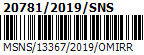  Dodavatel: IČO: 10582983 Č.j. MSNS/13367/2019/OMIRR   Na faktuře vždy uveďte číslo této objednávky		Objednávka č. : 101/19/02 Popis objednávky :  Záruční lhůta:	24 měsícůTermín dodání: 	do 30. 11. 2019Objednavatel: 	Město Světlá nad Sázavou, IČO: 00268321, DIČ: CZ00268321Fakturu zašlete na: 	Město Světlá nad Sázavou 			Světlá nad Sázavou, nám. Trčků z Lípy 18, PSČ 582 91			tel.: 569 496 611, fax: 569 456 549, e-mail: posta@svetlans.cz___________________________________________________________________________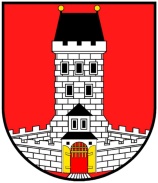 MĚSTO SVĚTLÁ NAD SÁZAVOUPSČ 582 91 SVĚTLÁ n. S.Ing. Libor VotavaPuklice 21588 31  PuklicePředmět objednávkyPředmět objednávkyPředmět objednávkyMnožstvíJednotkaPředp.cena (Kč)Objednáváme dodávku a výsadbu stromů do zámeckého parku podle cenové nabídky ze dne 9.7.2019.Povýsadbová péče bude objednána vždy v daném roce.Objednáváme dodávku a výsadbu stromů do zámeckého parku podle cenové nabídky ze dne 9.7.2019.Povýsadbová péče bude objednána vždy v daném roce.Objednáváme dodávku a výsadbu stromů do zámeckého parku podle cenové nabídky ze dne 9.7.2019.Povýsadbová péče bude objednána vždy v daném roce.83 160,00Celkem bez DPHCelkem bez DPHCelkem bez DPH83 160,00Převezme:Převezme: Dne:			15. 7. 2019Podpis objednavatele:Podpis objednavatele:Gabriela PoulováGabriela Poulová